table ()tableColumn ()AttributesDescription…insertRow ()The possible values for this attribute are defined by the W3C XML Schema boolean datatype.insertRowShift ()The possible values for this attribute are defined by the W3C XML Schema boolean datatype.……AttributesDescription……dataDxfId ()The possible values for this attribute are defined by the ST_DxfId simple type (§Error! Reference source not found.).…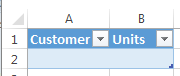 